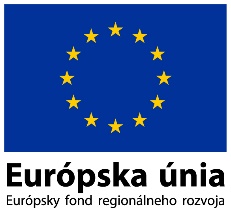 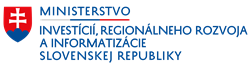 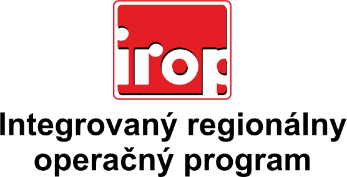 Zoznam odborných hodnotiteľovZoznam odborných hodnotiteľovKód výzvyMená odborných hodnotiteľovIROP-PO2-SC223-2019-47 1. koloMgr.Zuzana Čagánková Ohrádková IROP-PO2-SC223-2019-47 1. koloIng. Lukáš DubovskýIROP-PO2-SC223-2019-47 1. koloIng. Veronika KruľIROP-PO2-SC223-2019-47 1. koloJUDr. Peter Lakota IROP-PO2-SC223-2019-47 1. koloIng. Marek LietavaIROP-PO2-SC223-2019-47 1. koloIng. Martin MasárIROP-PO2-SC223-2019-47 1. koloIng. Lucia RomančíkováIROP-PO2-SC223-2019-47 1. koloIng. Ľubomír Viglaš